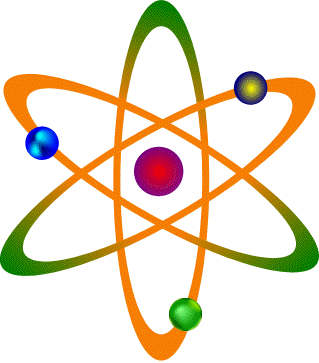 RYCHLOSTJméno:Třída:Datum:1. Automobil ujede dráhu 135 km za 2 hodiny a 15 minut? Jakou rychlostí jede [km/h] [m/s]?1. Automobil ujede dráhu 135 km za 2 hodiny a 15 minut? Jakou rychlostí jede [km/h] [m/s]?1. Automobil ujede dráhu 135 km za 2 hodiny a 15 minut? Jakou rychlostí jede [km/h] [m/s]?2. Výtah se pohybuje rychlostí 4 m/s. Za jak dlouho vystoupí do posledního patra mrakodrapu, které je ve výši 0,8 km? 2. Výtah se pohybuje rychlostí 4 m/s. Za jak dlouho vystoupí do posledního patra mrakodrapu, které je ve výši 0,8 km? 2. Výtah se pohybuje rychlostí 4 m/s. Za jak dlouho vystoupí do posledního patra mrakodrapu, které je ve výši 0,8 km? 3. Závodní auto jede rychlostí 160 km/h. Jakou vzdálenost překoná za 2 hodiny 45 minut?3. Závodní auto jede rychlostí 160 km/h. Jakou vzdálenost překoná za 2 hodiny 45 minut?3. Závodní auto jede rychlostí 160 km/h. Jakou vzdálenost překoná za 2 hodiny 45 minut?4. Liška si dala závod se zajícem. Liška urazila za 15 minut 15 km. Jakou rychlostí běžela? Kdo z nich je rychlejší jestliže zajíc běží rychlostí 62 km/h.4. Liška si dala závod se zajícem. Liška urazila za 15 minut 15 km. Jakou rychlostí běžela? Kdo z nich je rychlejší jestliže zajíc běží rychlostí 62 km/h.4. Liška si dala závod se zajícem. Liška urazila za 15 minut 15 km. Jakou rychlostí běžela? Kdo z nich je rychlejší jestliže zajíc běží rychlostí 62 km/h.5. Vlak na prvním úseku trati jel rychlostí 100 km/h 45 minut a na druhém úseku trati snížil svou rychlost na 80 km/hod jel jí po dobu 30 minut. Jakou jel průměrnou rychlostí?5. Vlak na prvním úseku trati jel rychlostí 100 km/h 45 minut a na druhém úseku trati snížil svou rychlost na 80 km/hod jel jí po dobu 30 minut. Jakou jel průměrnou rychlostí?5. Vlak na prvním úseku trati jel rychlostí 100 km/h 45 minut a na druhém úseku trati snížil svou rychlost na 80 km/hod jel jí po dobu 30 minut. Jakou jel průměrnou rychlostí?